Vote for Taylor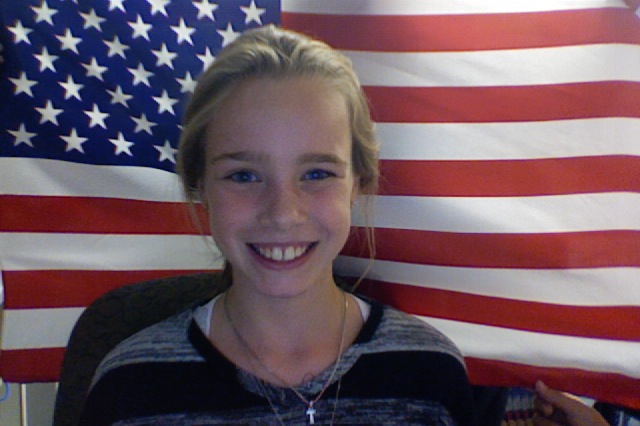 